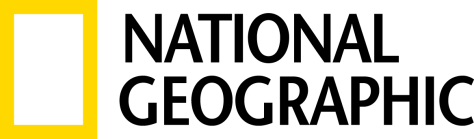  ATORES PRINCIPAIS DA SÉRIE 'THE HOT ZONE: ANTHRAX'TONY GOLDWYN (‘KING RICHARD',  ‘SCANDAL’) NO PAPEL DE BRUCE IVINSDANIEL DAE KIM ('HAWAII: FORÇA ESPECIAL', 'LOST') NO PAPEL DE MATTHEW RYKERCom produção da 20th Television e da Scott Free Productions,a Série de Seis Episódios Será Sobre os Ataques de Antraz de 2001.A produção terá início nos primeiros meses de 2021 em Toronto, CanadáLisboa, 14 de Janeiro de 2021 -  A National Geographic, juntamente com a  Scott Free Productions e a 20th Television, anunciou hoje que Tony Goldwyn ("King Richard", "Scandal", "Lovecraft Country") e Daniel Dae Kim ("Hawaii: Força Especial", "Lost", "The Good Doctor") integrarão o elenco da próxima temporada de THE HOT ZONE: ANTHRAX, série de antologia. Como já foi previamente anunciado, Kelly Souders e Brian Peterson regressarão como produtores executivos e showrunners, e focarão esta temporada da série nos angustiantes ataques de antraz de 2001. As filmagens terão início nos primeiros meses de 2021 em Toronto.Numa série limitada e oportuna que retrata a situação por trás, e o triunfo, de uma ameaça sobre os EUA, THE HOT ZONE: ANTHRAX decorre em 2001, apenas poucas semanas depois dos ataques de 11 de setembro, quando o país foi abalado por outro ato mortal de terrorismo. Foram enviadas cartas com antraz a vítimas inocentes na Flórida, em Washington DC e em Nova Iorque. O ataque anónimo custou a vida a cinco pessoas e causou o pânico. Apesar das guerras territoriais entre agências e de várias pistas falsas, uma equipa improvável de cientistas, agentes do FBI e departamentos governamentais lentamente afunilam as pesquisas até um surpreendente suspeito principal."O Tony e o Daniel são atores extraordinariamente versáteis e multidimensionais que trarão complexidade e profundidade a estes personagens", disse Carolyn Bernstein, vice-presidente executiva de filmes e documentários, da National Geographic. "Mal podemos esperar por vê-los brilhar neste surpreendente, autêntico e oportuno thriller científico.”Tony Goldwyn junta-se à série interpretando o papel de Bruce Ivins, um microbiologista brilhante que se envolve na caça para encontrar o assassino de antraz de 2001. O microbiologista trabalha em estreita colaboração com o FBI para descobrir quem está por trás das cartas mortais com antraz, e a sua crescente instabilidade e paranóia darão lugar a descobertas ainda mais profundas e inquietantes. Ator, realizador e produtor, Goldwyn terminou, recentemente, a sua prestação na produção King Richard e protagonizou as produções da Broadway aclamadas pela crítica, The Inheritance e Network, que se sucederam uma à outra e que são vencedoras do prémio Olivier. Fez ainda uma aparição como convidado especial em "Lovecraft Country" e foi co-protagonista da série "Chambers". Desempenhou também o papel de Presidente Fitzgerald Grant em "Scandal", nas sete temporadas que compõem a série.Daniel Dae Kim interpretará Matthew Ryker, um agente do FBI com uma especialidade em microbiologia, que, apenas três semanas depois dos ataques de 11 de setembro, arrisca a sua carreira convencendo os seus superiores do impensável: que os Estados Unidos estão, novamente, sob ataque. Atualmente, Kim pode ser visto em "New Amsterdam". No final deste ano, Kim protagoniza,  ao lado de Toni Collette e Anna Kendrick, a longa-metragem "Stowaway" e o filme de Sundance "Blast Beat". Daniel Dae Kim é também um dos produtores executivos da série "The Good Doctor", bastante aclamada pela crítica. Fez também parte do elenco do filme "Hellboy". Em 2006, Kim recebeu um Screen Actors Guild Award para Best Ensemble (Melhor Conjunto), pelo seu papel na série "Lost". Depois de terminada a série de longa duração, desempenhou o papel de Chin Ho Kelly na série "Hawaii: Força Especial", durante sete anos."Tony Goldwyn e Daniel Dae Kim são atores de uma profundidade tremenda, e são a dupla perfeita para mergulhar nas voltas e reviravoltas dos ataques mortais que fizeram o país entrar em pânico", afirmaram Souders e Peterson, showrunners e produtores executivos. Kelly Souders e Brian Peterson são showrunners e produtores executivos de  THE HOT ZONE: ANTHRAX . Ridley Scott e David W. Zucker, da Scott Free Productions, são produtores executivos, juntamente com Jordan Sheehan, também produtor executivo. Lynda Obst é produtora executiva. Richard Preston é co-produtor executivo da série. A série é produzida pela 20th Television e pela Scott Free Productions. O thriller científico de seis horas é a sequência de "The Hot Zone", do ano passado, protagonizada por Julianna Margulies, vencedora do Golden Globe® e do Emmy®, e foi a série da National Geographic mais vista de todos os tempos.Goldwyn é representado pela CAA, Untitled, e pelos advogados Schreck Rose Dapello Adams Berlin & Dunham. Kim é representado pela Brillstein Entertainment Partners e pela UTA, bem como pela Gang Tyre Ramer ETC.###